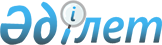 Қаражал қалалық мәслихатының 2015 жылғы 19 маусымдағы ХХХХ сессиясының № 341 "Қаражал қалалық мәслихат аппараты" мемлекеттік мекемесінің Ережесін бекіту туралы" шешімінің күші жойылған деп тану туралыҚарағанды облысы Қаражал қалалық мәслихатының 2016 жылғы 11 мамырдағы № 21 шешімі      Қазақстан Республикасының 2001 жылғы 23 қаңтардағы "Қазақстан Республикасындағы жергілікті мемлекеттік басқару және өзін-өзі басқару туралы" Заңына  сәйкес, қалалық мәслихат ШЕШIМ ЕТТI :

      Қаражал қалалық мәслихатының 2015 жылғы 19 маусымдағы ХХХХ сессиясының № 341 "Қаражал қалалық мәслихат аппараты" мемлекеттік мекемесінің Ережесін бекіту туралы" (нормативтік құқықтық актілерді мемлекеттік тіркеу Тізілімінде 3349 нөмірімен тіркелген, 2015 жылы 7 тамызда "Әділет" ақпараттық-құқықтық жүйесінде, 2015 жылғы 8 тамызда № 32 (758) "Қазыналы өңір" газетінде жарияланған) шешімінің күші жойылған деп танылсын.


					© 2012. Қазақстан Республикасы Әділет министрлігінің «Қазақстан Республикасының Заңнама және құқықтық ақпарат институты» ШЖҚ РМК
				
      ІІ сессияның төрағасы

М. Аманжолов

      Қалалық мәслихаттың хатшысы 

З. Оспанова
